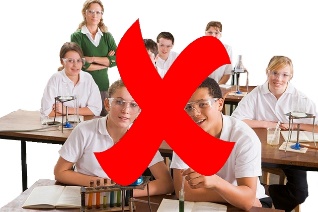 Mae’r daflen ffeithiau hon yn ymwneud â:Gwaharddiadau ysgol 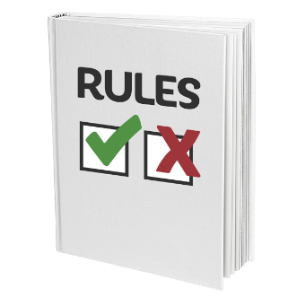 Mae gwaharddiad yn golygu bod eich plentyn wedi torri rheolau’r ysgol.Ni allant fynd i’r ysgol mwyach.Mae gwaharddiad yn golygu bod eich plentyn wedi torri rheolau’r ysgol.Ni allant fynd i’r ysgol mwyach.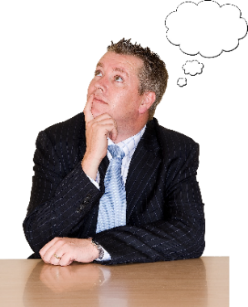 Beth ydych yn ei wneud cyn i chi gysylltu â’r Ombwdsmon? 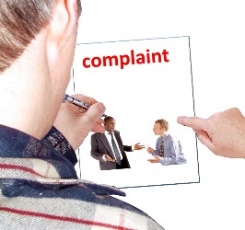 Cwyno wrth gorff llywodraethu’r ysgol.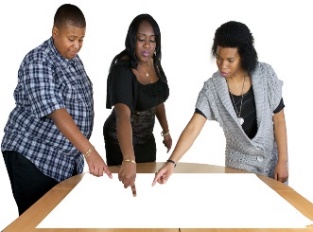 Apelio’r penderfyniad i’r Panel Apeliadau Annibynnol. 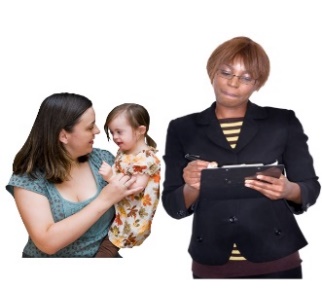 Cwyno wrth y Cyngor os na wnaeth ddod o hyd i ysgol arall i’ch plentyn. 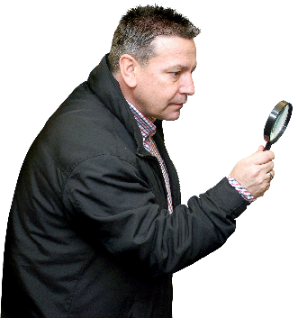 Beth gall yr Ombwdsmon ei wneud?Gallwn wneud rhywbeth os: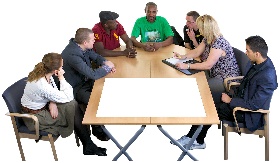 na wnaeth y Panel Apeliadau ei waith yn iawn.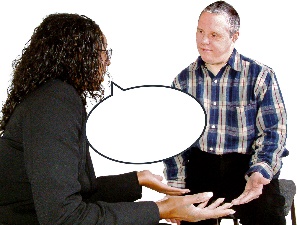 nad oedd y Panel Apeliadau yn deg.Meddyliwch am a ydynt yn gadael i chi ddod â phobl i’ch helpu i ddweud wrthynt beth ddigwyddodd gyda’ch plentyn.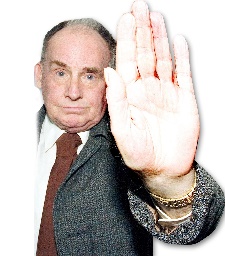 na roddodd y Cyngor ysgol newydd i’ch plentyn. 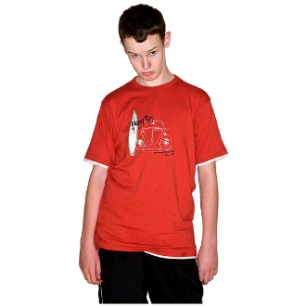 nad yw’r ysgol newydd yn addas i’ch plentyn.nad yw’r ysgol newydd yn addas i’ch plentyn.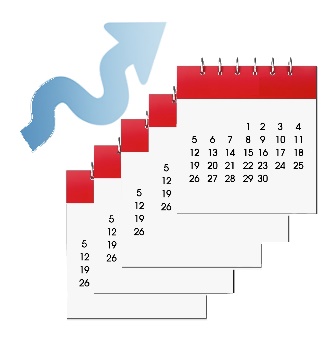 bu arhosiad hir i gael ysgol newydd i’ch plentyn. 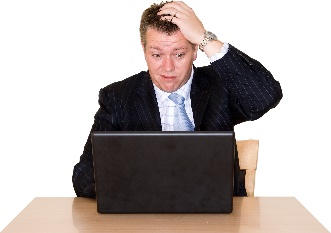 Beth na all yr Ombwdsmon ei wneud? Ni allwn wneud rhwybeth am: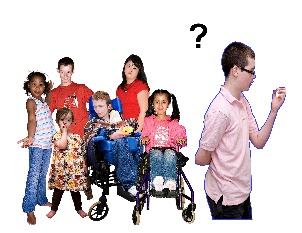 pam mae’r ysgol yn gwahardd eich plentyn. 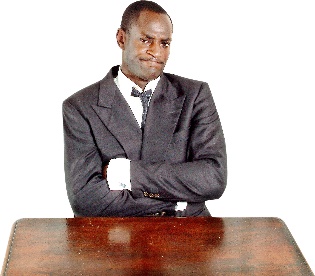 gorfodi’r ysgol i newid ei meddwl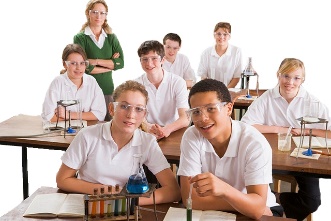 gorfodi’r Cyngor i roi eich plentyn yn ôl yn yr ysgol honno neu ysgol arall yr ydych wedi’i dewis.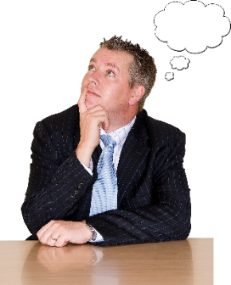 Pethau i’w hystyried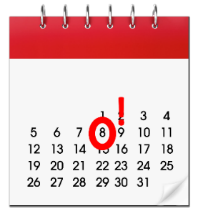 Os yw’r ysgol yn gwahardd eich plentyn am gyfnod penodol, ni fyddwch yn gallu apelio.Gall yr Ombwdsmon ddweud wrth y Cyngor neu’r gymdeithas tai am yr hyn yr ydym yn credu y dylai ei wneud os yr ydym yn credu ei fod wedi gwneud rhywbeth o’i le. 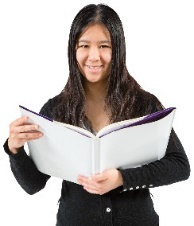 Mwy o wybodaeth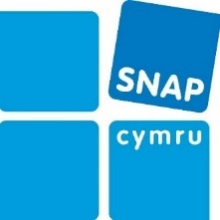 Mae yna hefyd sefydliad o’r enw Snap Cymru a all helpu. Eu gwefan yw www.snapcymru.org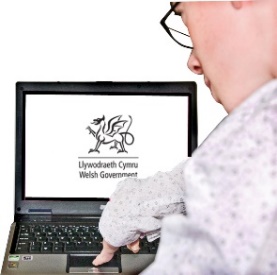 Mae gan Lywodraeth Cymru ganllaw ar-lein: http://wales.gov.uk/docs/dcells/publications/120928exclusionguideen.pdf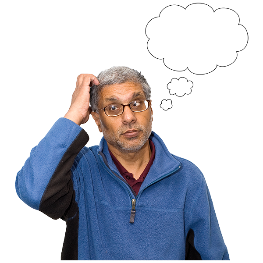 Os ydych yn dal yn ansicr os gall yr Ombwdsmon helpu, cysylltwch â ni.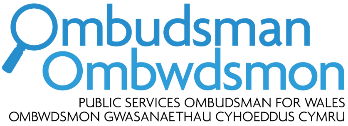 Sut i gysylltu â’r Ombwdsmon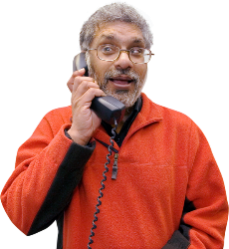 0300 790 0203holwch@ombwdsmon.cymruwww.ombwdsmon.cymru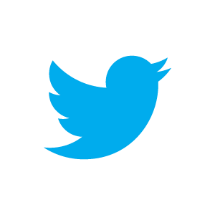 @OmbudsmanWales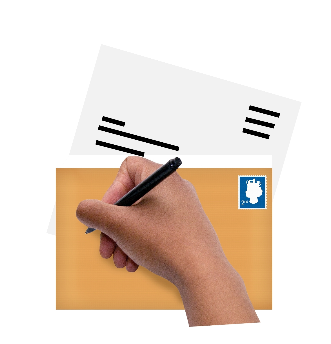 Ombwdsmon Gwasanaethau Cyhoeddus Cymru1 Ffordd yr Hen GaePencoedCF35 5LJ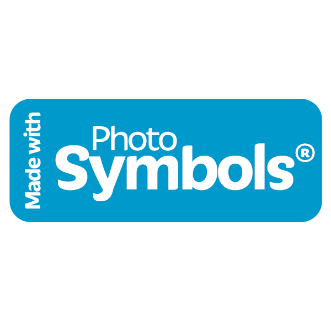 Paratowyd y daflen hawdd ei ddarllen hon gan Barod CIC gan ddefnyddio Photosymbols.